Solid Cards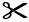 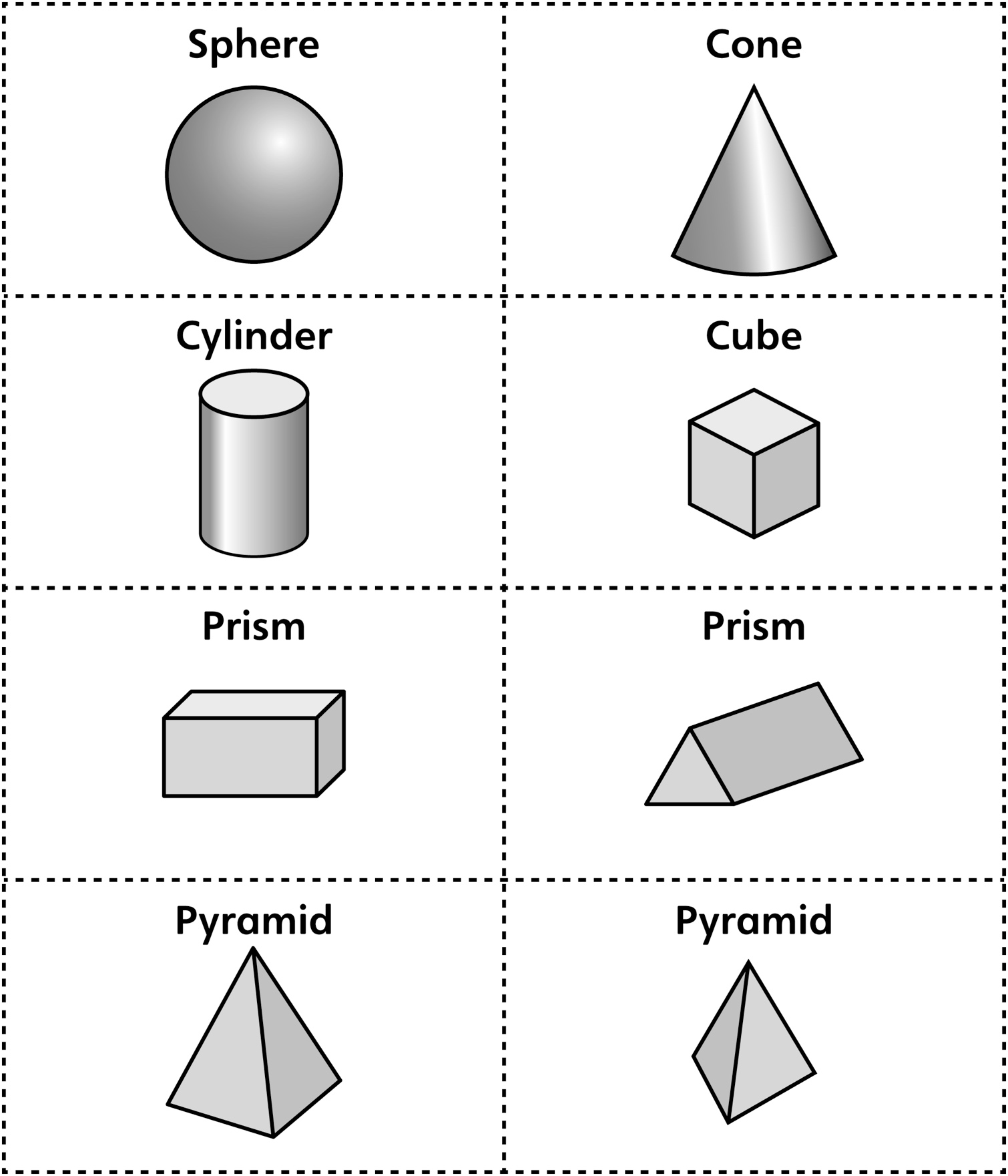 